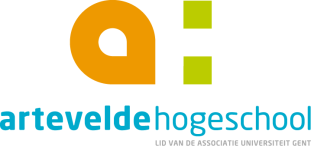 Appreciative Inquiry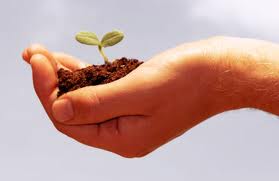 literatuur, spelmateriaal, websites rond dit thema

Deze selectie werd naar aanleiding van de loopbaan-kerstmarkt– 19 december 2014 – samengesteld door dienst Mediatheken ArteveldehogeschoolBoekenAppreciative inquiry : het basiswerk / Barrett, Frank ; Fry, Ronald E. ; Wittockx, Herman - Leuven : LannooCampus, 2011. - 103 p. - ISBN 978-90-774-3251-8


Vandaag kunnen we op basis van het heden de toekomst niet zomaar meer inschatten of voorspellen. Dat is het gevolg van trendbreuken op sociaal, religieus, spiritueel, financieel, ecologisch en economisch vlak. De huidige situatie biedt ruimte voor en creëert zelfs nood aan fundamenteel anders denken over organiseren, leiderschap, samenwerken en samen leren. Appreciative Inquiry biedt een waardevol alternatief. De afgelopen twintig jaar groeide A/I uit tot een van de meest succesvolle benaderingen om verandering te creëren. Succesvol omdat deze aanpak tot blijvende, zichzelf versterkende resultaten leidt met een impact op het hele systeem. Het boek is een introductie op de theorie en praktijk van Appreciative Inquiry en bevat de oorspronkelijke concepten, doorspekt met Europeese accenten. De auteurs stonden mee aan de basis van de ontwikkeling van de methode en laten zien hoe Europese organisaties vanuit de A/I-benadering begeleid werden om hun droom werkelijkheid te laten worden. Het werk bevat naast theorie- en praktijkillustraties ook een heleboel praktische tips om zelf aan de slag te gaan
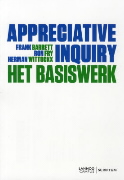 Van kiem tot kracht : een waarderend perspectief voor persoonlijke ontwikkeling en organisatieverandering / Tjepkema, Saskia /redacteur ; Verheijen, Luc /redacteur. - Houten : Bohn Stafleu Van Loghum, 2009. - 208 p. - ISBN 9789031368730

In september 2007 vond in Orlando een bijzondere conferentie plaats, 'A symphony of strengths: the power of positive change'. Wat deze conferentie zo bijzonder maakte is dat het de eerste keer was dat drie stromingen op het vlak van leren en veranderen de handen ineensloegen en samen naar buiten kwamen: Appreciative Inquiry, Strengths-based management and development, en Positive Psychology. Dit boek wil bijdragen tot die positieve revolutie: een inspirerend beeld, gefundeerd in praktijken van ons vak als adviseurs op het vlak van leren en ontwikkelen. Wat houdt het in de 'waarderend-onderzoekende benadering' van ontwikkeling van mensen en organisaties? Hoe geef je deze vorm? Wat vraagt dit van ons? Het boek is een collectie van verhalen uit praktijkervaringen, een aantal hoofdstukken die reflecteren op die praktijk, en diverse intermezzo's die mee de sfeer bepalen. Inhoud: Deel 1: Persoonlijke ontwikkeling starten bij kracht en talent - Deel 2: Waarderend onderzoek als bron voor organisatieverandering - Deel 3: Werken met een waarderende benadering

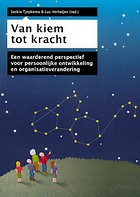 Waarderend organiseren : appreciative inquiry, co-creatie van duurzame verandering / Masselink, Robbert ; van den Nieuwenhof, Rombout ; de Jong, Joep C. ; van Iren, Annemarie - Nieuwerkerk a/d Ijssel : Gelling Publishing, 2008. - 276 p. - ISBN 9789078440260

 
Dit boek geeft een praktische en levendige schets van A/I in de Nederlandse en Belgische praktijk. Appreciative Inquiry (waarderend onderzoeken) staat voor een positieve kijk op verandering in organisaties.Meer betrokkenheid, meer succes en een duurzamer resultaat. 'Waarderend Onderzoek' is een filosofie en methode voor het vormgeven van toekomst-perspectieven, die maximale ruimte geeft aan de kwaliteiten en sterkten van mensen in organisaties en andere samenwerkingsverbanden. Het is een baanbrekend boek, rijk gevuld met casestudies, verhalen, instrumenten en praktische suggesties


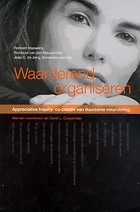 Het waarderend werkboek : Appreciative Inquiry in de praktijk / Masselink, Robbert ; Ijbema, Jelmer - Nieuwerkerk a/d Ijssel : Gelling Publishing, 2011. - 171 p. - ISBN 9789078440505

 De populariteit van AI als veranderkundige methode is in Nederland in de afgelopen jaren snel gegroeid. Dat heeft te maken met de aandacht die de methode richt op wat mensen in organisaties belangrijk vinden en wat er werkt maar ook omdat het bijdraagt aan zinvolle gesprekken en goede werkrelaties en omdat AI een visie op de toekomst creëert die mensen wensen. In 2009 kwam het eerste Nederlandstalige boek over AI uit: 'Appreciative Inquiry: co-creatie van duurzame verandering'. Nu is er dit deel 2, getiteld het 'Waarderend Werkboek'. Hier gaan de auteurs in op het waarderend proces van verandering en beschrijven zij de stappen en principes die daarbij horen. Het boek bevat talrijke oefeningen, technieken en checklists voor de lezer om de methode in de praktijk toe te passen. Ook ditmaal hebben diverse professionals die met AI in de praktijk een bijdrage geleverd
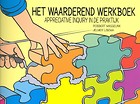 Handboek appreciative inquiry : co-creatie van waarden voor mens, organisatie en samenleving / Masselink, Robbert ; de Jong, Joep C. ; e.a. - Nieuwerkerk a/d Ijssel : Gelling Publishing, 2013. - 364 p. - ISBN 9789078440680Het 'Handboek Appreciative Inquiry' (AI) geeft een actueel beeld van AI en de ontwikkelingen van in de Nederlandse en Belgische praktijk. Het werk geeft een duidelijke uitleg over hoe interventies geïnitieerd vanuit de kracht van organisaties in deze turbulente tijden kunnen helpen succesvol te zijn. De verschillende auteurs tonen een levendige en actuele schets van de positieve effecten die door AI gerealiseerd worden. Duurzame veranderingen die gekenmerkt worden door betrokkenheid en succes.
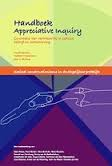 Spelmateriaal 
Websites
Artikels
"Hoe Appreciative Inquiry HRM kan inspireren : "samen zoeken wat werkt" / Bouwen, Rene ; Croonen, Wim In : P&O praktijkblad, 10(2012)11, p. 12-17"Apreciative inquiry-methode in het jeugdwerk : veranderingsprocessen in goede banen" / Van Noten, Han ; Langeraert, Hilde In : Krax+, 11(2012)2, p. 16-19"Mental Coachen : hoe kan Appreciative Inquiry een hulpmiddel zijn om Mental Coachen te implementeren in een organisatie" / Housen, Stefan In : Socia-Cahier : Werkstukken over welzijnswerk, (2009)14, p. 33-58"Een veranderingsmethodiek met een positieve inslag : appreciative inquiry of waarderend onderzoek" / Grosemans, Katia In : HRMagazine, 17(2011)178, p. 21-22"Wa = WANDA? : hoe waarderende praktijkanalyse een meerwaarde is voor kinderopvang" / Cauwels, Vicky ; Frederickx, KarolienRonny ; De Schepper, Brecht ; Van Laere, Katrien In : Tijdschrift voor welzijnswerk, 36(2012)328, p. 36-45Deze selectie werd naar aanleiding van de loopbaan-kerstmarkt– 19 december 2014 – samengesteld door dienst Mediatheken Arteveldehogeschool “What matters now”